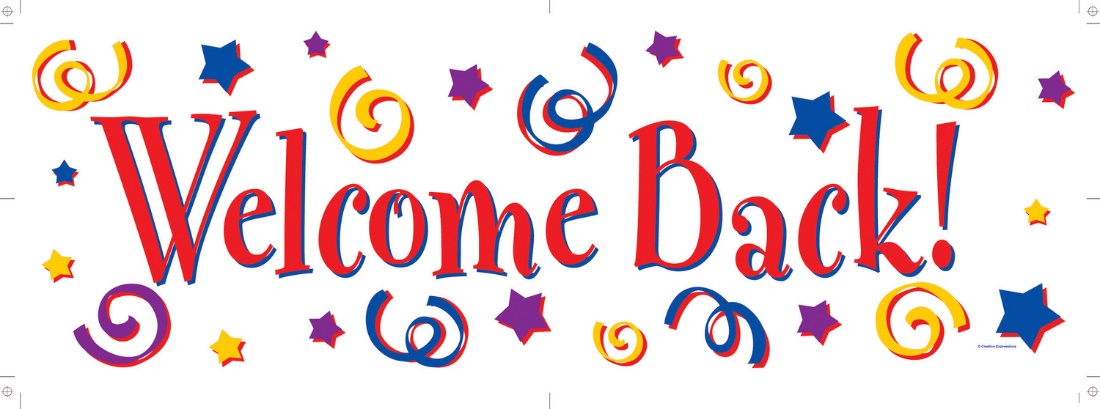 Hello Parents and Students!WELCOME BACK! 	Mrs. Wiltshire, Ms. Oliver and I are excited for the FALL Semester and are looking forward to getting to know you.You may want to visit Mrs. Wiltshire’s blog as well as mine for information concerning our class. The best way to access our blogs is to go to; 	http://www.harrisonhigh.org						Click “Academics” (across the top)Click “Science” for Chapman OR Click “Support Services” for Mrs. WiltshireSTUDENTS: Please note that we will be starting right off on day one. There are Pre-Course assignments on Schoology. (Listing is below) If you haven’t started already, you need to begin so that you do not fall behind. This is not only a tutorial to teach you how to use Schoology, but it also helps you with the tools that are available with this technology platform. It is due in one week.THESE ASSIGNMENTS COUNT AS YOUR FIRST GRADES. You DO NOT want to start with zeros (0). THEY ARE DUE JANUARY 13TH.It is IMPERATIVE that you know how to maneuver in Schoology so that you can access your notes, worksheets, videos, assignments, and quizzes. (Keep reading for Schoology Instructions on back) I will show you where the pre-course assignments are in class. MAKE SURE YOU PAY ATTENTION!All you have to do is watch the tutorial and turn in the Assignment or Take a Quiz based on the tutorial. It’s not hard, just time consuming. Click “Next” at the top of each section. You cannot advance until you complete the section.  Remember: Always take a picture if technology fails You will need to complete the following submissions/assignmentsBIOLOGY READINESS PART I:  	1) Introduce yourself(hit the “Next” button)		2) Turning in an Assignment (Practice)				3) Schoology Orientation QuizBIOLOGY READINESS PART II:  	1) Scientific Theory and Evidence(Nature of Science) 		2) Scientific Method				3) Identifying Variables				4) Identifying Outcomes and Make Predictions				5) Lab Safety Submission “Zombie College Lab Safety Training” MORE Schoology Instructions for MY ClassesYou will also need to join your Specific BIOLOGY COURSE in Schoology.IF YOU HAVE NEVER HAD A SCHOOLOGY ACCOUNT, USE THE FOLLOWING INSTRUCTIONSGo to Schoology.com and click “Sign Up”. Click “Student” and enter your class code that is listed below. 1st Block’s Class Code is: M7M5-HFJR-B367H2nd Block’s Class Code is: SD78-F52J-888QD4th Block’s Class Code is: Q6N5-SS9J-CPT5BIF YOU ALREADY HAVE A SCHOOLOGY ACCOUNT FROM THE SUMMER COURSEWORK, USE THESE INSTRUCTIONSLog IN to your schoology account. At the far right you will see “My courses”, click on this. You will see “join COURSE”. Click this and enter your class code listed above. DO NOT JOIN A “GROUP”!!!More helpful information (EASIER ACCESS)If you enter a “username” (EX: Kitt007) instead of your email, you will have to enter your “School or Postal Code”. Type in: Harrison High SchoolDO NOT CHOOSE –Carl Harrison High school, Kennesaw GACHOOSE- Harrison High School, Kennesaw GAThen click the box that says “Remember my School” so you don’t have to keep doing this last step.THERE’S AN APP FOR THAT!!!!There is a Schoology APP for your phone so that you can do your quizzes anytime. IMPORTANT REMINDERS!!!!!MacBook & SAFARI do NOT work with SchoologyCHROME works best with Schoology